Ո Ր Ո Շ ՈՒ Մ
04 մարտի 2021 թվականի   N 378 ՎԱՆԱՁՈՐ ՔԱՂԱՔԻ ԱՂԱԲԱԲՅԱՆ ՓՈՂՈՑ 2-ՐԴ ՆՐԲԱՆՑՔ ԹԻՎ 7 ՀԱՍՑԵՈՒՄ ԳՏՆՎՈՂ, ԼԱՐԻՍԱ ԱՐՇԱԿԻ ԱՄԻՐՅԱՆԻՆ ՍԵՓԱԿԱՆՈՒԹՅԱՆ ԻՐԱՎՈՒՆՔՈՎ ՊԱՏԿԱՆՈՂ ԲՆԱԿԵԼԻ ՏՈՒՆԸ ԵՎ ԴՐԱՆՈՎ ԶԲԱՂԵՑՎԱԾ ՀՈՂԱՄԱՍԸ ՈՐՊԵՍ ԵՐԿՈՒ ԱՌԱՆՁԻՆ ԳՈՒՅՔԱՅԻՆ ՄԻԱՎՈՐՆԵՐ ՏԱՐԱՆՋԱՏԵԼՈՒ ԵՎ ՓՈՍՏԱՅԻՆ ՀԱՍՑԵՆԵՐ ՏՐԱՄԱԴՐԵԼՈՒ ՄԱՍԻՆ Հիմք ընդունելով Լարիսա Արշակի Ամիրյանի դիմումը, անշարժ գույքի նկատմամբ իրավունքների պետական գրանցման թիվ 22062015-06-0008 վկայականը, ԳԱՍՊԱՐ ՎԵՔԻԼՅԱՆ ԱՁ-ի կողմից տրված հողամասի, շինությունների հատակագծերը, շինությունների բնութագրերը, եզրակացությունը, ղեկավարվելով «Տեղական ինքնակառավարման  մասին» ՀՀ օրենքի 35-րդ հոդվածի 1-ին մասի 24-րդ կետով, ՀՀ կառավարության 29.12.2005թ. թիվ 2387-Ն որոշմամբ հաստատված կարգի 29-րդ կետի բ) ենթակետով և 32-րդ կետով`որոշում եմ. 1. Տարանջատել Վանաձոր քաղաքի Աղաբաբյան փողոց 2-րդ նրբանցք թիվ 7 հասցեում գտնվող, Լարիսա Արշակի Ամիրյանին սեփականության իրավունքով պատկանող բնակելի տունը և դրանով զբաղեցված հողամասը՝ համաձայն ԳԱՍՊԱՐ ՎԵՔԻԼՅԱՆ ԱՁ-ի կողմից տրված թիվ 1 և թիվ 2 հատակագծերի:2. Վանաձոր քաղաքի Աղաբաբյան փողոց 2-րդ նրբանցք թիվ 7 հասցեում գտնվող տարանջատված գույքին տրամադրել փոստային հասցեներ.ա) 0.04225հա մակերեսով հողամասի և դրա վրա գտնվող 248․58քմ ընդհանուր մակերեսով շինությունների փոստային հասցեն՝ ք.Վանաձոր, Աղաբաբյան փողոց, 2-րդ նրբանցք, թիվ 7 բնակելի տուն (հատակագիծ թիվ 1).բ) 0.02718հա մակերեսով հողամասի և դրա վրա գտնվող 178․93քմ ընդհանուր մակերեսով շինությունների փոստային հասցեն՝ ք. Վանաձոր, Աղաբաբյան փողոց, 2-րդ նրբանցք, թիվ 7/1 բնակելի տուն (հատակագիծ թիվ 2):ՀԱՄԱՅՆՔԻ ՂԵԿԱՎԱՐ`   ՄԱՄԻԿՈՆ ԱՍԼԱՆՅԱՆՃիշտ է՝ԱՇԽԱՏԱԿԱԶՄԻ  ՔԱՐՏՈՒՂԱՐ					 	 Ա.ՕՀԱՆՅԱՆ
ՀԱՅԱՍՏԱՆԻ ՀԱՆՐԱՊԵՏՈՒԹՅԱՆ ՎԱՆԱՁՈՐ ՀԱՄԱՅՆՔԻ ՂԵԿԱՎԱՐ
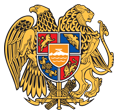 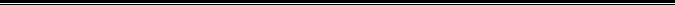 Հայաստանի Հանրապետության Լոռու մարզի Վանաձոր համայնք
Ք. Վանաձոր, Տիգրան Մեծի 22, Ֆաքս 0322 22250, Հեռ. 060 650044, 060 650040 vanadzor.lori@mta.gov.am, info@vanadzor.am